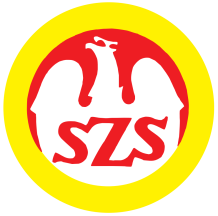 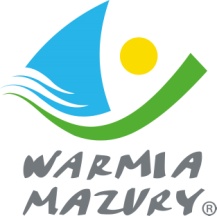 KOMUNIKAT ORGANIZACYJNYWARMIŃSKO – MAZURSKIEGO SZKOLNEGO ZWIĄZKU SPORTOWEGO(WPISAĆ SZCZEBEL ZAWODÓW)(WPISAĆ DYSCYPLINĘ DZIEWCZĄT/CHŁOPCÓW KATEGORIĘ WIEKOWĄ)(WPISAĆ DATĘ I MIEJSCE)ORGANIZATOR:WARMIŃSKO – MAZURSKI SZKOLNY ZWIĄZEK SPORTOWY W OLSZTYNIEWSPÓŁORGANIZATORZY:(WPISAĆ WSPÓŁORGANIZATORA)MIEJSCE I TERMIN ZAWODÓW :(WPISAĆ MIEJSCE I TERMIN ZAWODÓW)GOSPODARZ ZAWODÓW – KONTAKT:(WPISAĆ IMIĘ NAZWISKO ORAZ TEL. KONTAKTOWY)TERMIN ZGŁOSZEŃ:(WPISAĆ TERMIN)UWAGI:Prosimy o przybycie minimum 15 minut przed rozpoczęciem zawodów,Opiekun zespołu dostarcza w dniu zawodów listę startową zawodników z podpisem dyrektora oraz opiekuna - brak któregokolwiek podpisu spowoduje wykluczenie z zawodów,Uczniowie OBOWIĄZKOWO muszą posiadać ważną legitymacje szkolną w przypadku braku leg. uczeń nie będzie dopuszczony do zawodów,Prosimy o telefoniczne potwierdzenie udziału w zawodach do (WPISAĆ DATĘ) Obowiązuje regulamin rozgrywek zawarty w Wojewódzkim Kalendarzu Imprez Sportowych na rok szkolny 2022/2023System rozgrywek zostanie ustalony po otrzymaniu zgłoszeń,Drużyna nie zgłoszona do organizatora w podanym wyżej terminie nie zostanie dopuszczona do udziału w turnieju.Przypominamy szkołom o konieczności rejestracji i zgłoszenia do zawodów przez system SRS www.szs.plZawody były współfinansowane przez Ministerstwo Sportu i Turystyki oraz realizowane przy wsparciu finansowym Samorządu Województwa Warmińsko – Mazurskiego. Dariusz MarchlewskiPrzewodniczący W–MSZS